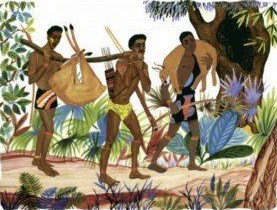 Это случилось недалеко от города Аккры, на северном берегу Гвинейского залива, в небольшой деревеньке. Пришел однажды крестьянин на свое поле накопать немного ямса, чтобы продать его на базаре. А пока он копал, один из клубней ямса вдруг сказал ему:—   Наконец-то ты явился! Полоть меня никогда не полол, а теперь пришел с мотыгой?! Убирайся прочь и не трогай меня!Удивился крестьянин, огляделся вокруг и увидел корову. Та, как всегда, жевала жвачку и смотрела на хозяина как ни в чем не бывало.—   Ты мне сейчас что-нибудь сказала? — спросил ее крестьянин.Корова молча продолжала жевать, но тут заговорила собака.—   Это не корова разговаривала с тобой,— сказала собака,— а   ямс!   Послушай,   что   говорит   тебе   ямс:   «Не   трогай   меня!»Крестьянин рассердился, потому что собака никогда до сих пор ни с кем не разговаривала, да еще таким тоном! Он взял нож и срезал ветку с пальмового дерева, чтобы наказать собаку. Но тут пальма сказала ему:—   Положи ветку!Совсем растерялся крестьянин и хотел бросить ветку, но пальмовая ветка добавила:—   Положи меня осторожно!Он   бережно   положил   ветку   на   камень,   а   камень   сказал:—   Эй, ты! Убери-ка ветку!Это было уж слишком! Испуганный крестьянин со всех ног бросился бежать обратно в деревню.По дороге он повстречал рыбака. Рыбак нес на голове сеть.—   Что ты так торопишься? — спросил  рыбак  крестьянина.—   Мой ямс,— отвечал крестьянин,— сказал мне: «Не трогай меня!» Потом собака сказала: «Послушай, что тебе говорит ямс!» А когда я хотел ударить собаку пальмовой веткой, дерево сказало: «Положи ветку на землю!» А пальмовая ветка сказала: «Положи осторожно!» Камень же сказал:  «Убери-ка ветку!»—   И это все? — удивился рыбак.— Чего же ты так испугался?—   Погоди! — сказала рыбачья сеть.— А убрал он ветку с камня?—   Что-о-о? — испуганно закричал рыбак.Он бросил сеть на землю и побежал стремглав за крестьянином.Так и бежали они по дороге, пока не повстречали ткача со свертком ткани на голове.—   Куда вы так мчитесь? — спросил их ткач.—   Мой ямс сказал мне: «Не трогай меня!» — отвечал крестьянин. А собака сказала: «Послушай, что говорит тебе ямс!» Дерево сказало: «Положи ветку на землю!» Ветка сказала: «Положи осторожно!» А камень сказал:  «Убери-ка ветку!»—   И тогда,— подхватил рыбак,— тогда моя сеть сказала: «А убрал он ветку с камня?»—   Ну что здесь такого? — спокойно заметил ткач.— Стоит из-за этого так волноваться! Не вижу причины.—   Как бы не так! — сказал сверток с тканью.— Если бы ты сам это слышал, ты бы тоже побежал без оглядки!—   Что-о-о? — закричал перепуганный ткач.Он бросил сверток посреди дороги и побежал за рыбаком и крестьянином.Запыхавшись, прибежали они. к реке и увидели купавшегося там человека.—   Уж не гонитесь ли вы  за газелью? — спросил он. И первый из них сказал, задыхаясь:—   Мой яме сказал мне: «Не трогай меня!» Собака сказала: «Послушай, что говорит тебе ямс!» А когда я хотел срезать ветку с дерева, дерево сказало: «Положи ветку на землю!» Ветка же сказала: «Положи осторожно!» А камень сказал: «Убери-ка ветку!»Рыбак едва выговорил:—  А моя сеть сказала:  «Убрал ли он ветку с камня?»—   Моя ткань сказала: «Ты бы тоже побежал без оглядки!»,— еле выдохнул ткач.—   Из-за этого вы так сломя голову несетесь? — подзадорил их купальщик.— Еще бы! — сказала речка.— Если бы ты сам это- слышал, ты небось еще не так побежал бы!—   Что-о-о? — закричал купальщик.Он выскочил из воды и голый помчался вслед за ткачом, рыбаком и крестьянином.Так, стремглав, перегоняя друг друга, пронеслись они, на удивление всем, по главной улице деревни и прибежали наконец к дому вождя.Слуги вынесли на улицу стул, вождь вышел, важно уселся на него и приготовился слушать их жалобы.И вот они начали рассказывать вождю свои горести.—   Пошел я в поле выкопать немного ямса,— начал крестьянин, размахиваяруками.— И тут все вокруг стало вдруг разговаривать. Мой ямс сказал мне: «Нетрогай меня!» Собака сказала: «Послушай, что говорит тебе ямс!» Дерево сказало:«Положи ветку на землю!» Ветка сказала: «Положи осторожно!» А камень сказал:  «Убери-ка ветку!»—   А моя сеть,— вступил в разговор рыбак,— сказала: «Убрал ли он ветку с камня?»—   Моя ткань,—-добавил ткач,— сказала: «Ты бы тоже побежал без оглядки!»—   То же самое сказала и река! — буркнул купальщик. Вождь выслушал их терпеливо и нахмурился.—   Поистине невероятная история! — воскликнул он наконец.— Думаю, будет лучше, если каждый из вас вернется домой и займется своим делом! Пока я не наказал вас за нарушение порядка и спокойствия.И они пошли домой. Вождь посмотрел им вслед и укоризненно покачал головой:—   И такая глупость может всех взбаламутить?!— Невероятно! Не правда ли? — сказал вдруг стул вождя.— Подумать только — говорящий ямс!